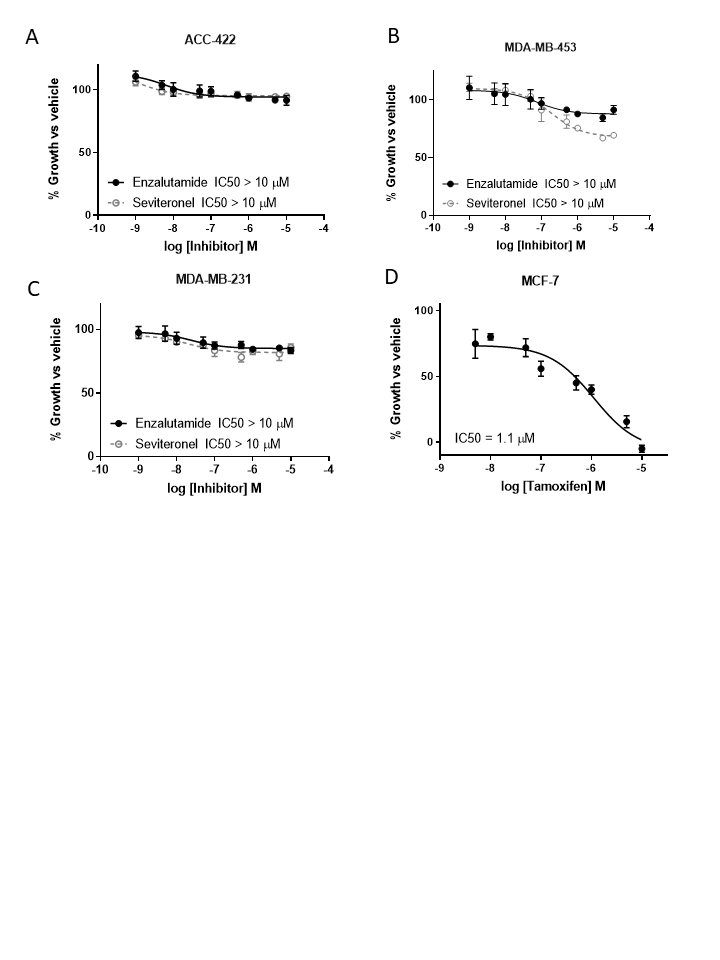 Supplementary Figure 1: Cell viability with inhibitor treatmentAR+ TNBC cell lines were pretreated with CSS and phenol free media overnight before treatment with enzalutamide or seviteronel. Cell viability was assessed via metabolic activity in (A) ACC-422 and (B) MDA-MB-453 cells. (C) Viability of MDA-MB-231 cells, an AR- TNBC cell line, was used as a control. (D) Viability of MCF-7 cells was inhibited with treatment of tamoxifen with an IC50 of 1.1 M. Graphs represent mean ± SEM for triplicate experiments.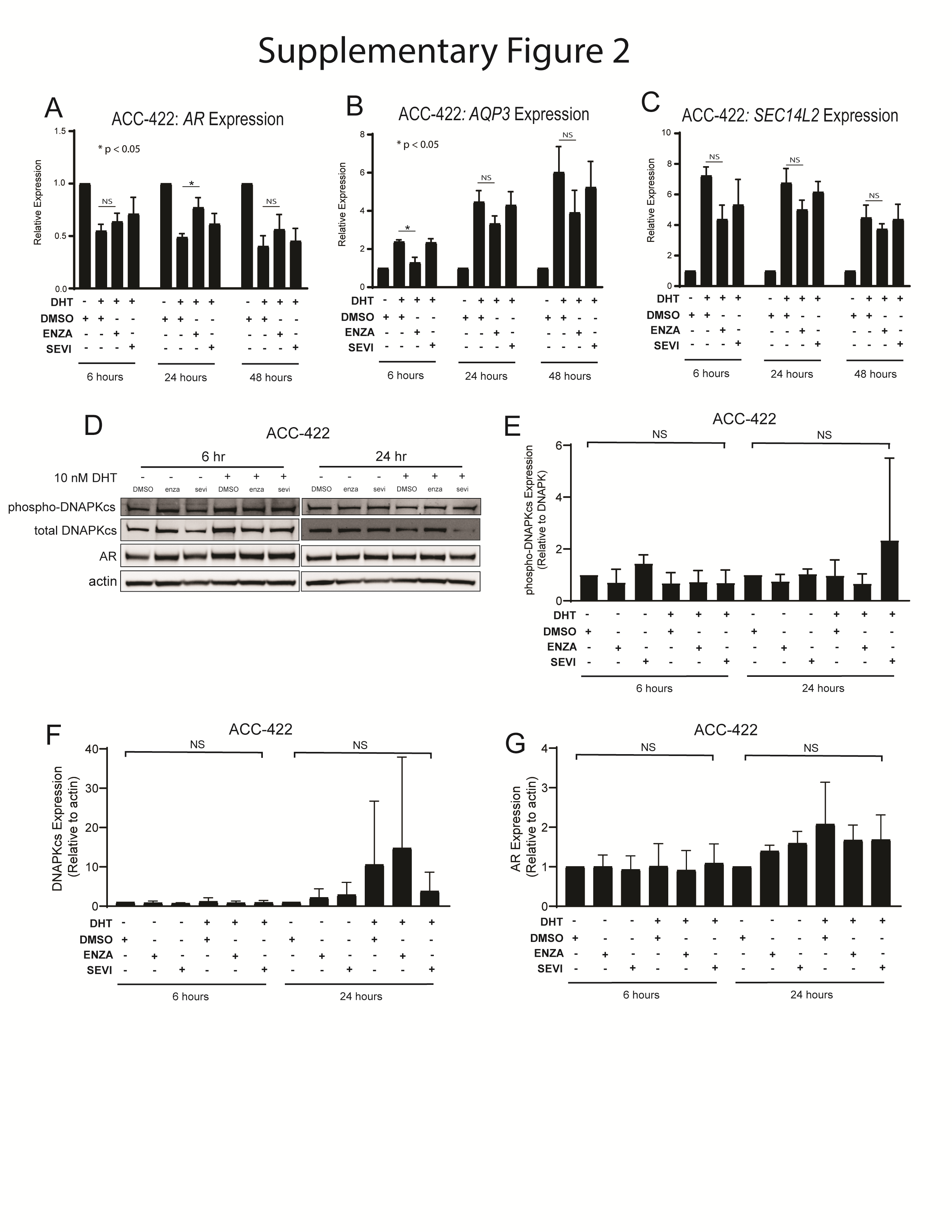 Supplementary Figure 2: Differential effects on AR and AR targets with enzalutamide and seviteronel in ACC-422 cells.ACC-422, AR+ TNBC cells, were treated with 5 µM enzalutamide or seviteronel ± 10 nM DHT. mRNA expression was assessed via qPCR for (A) AR, (B) AQP3, (C) SEC14L2. Expression of p-DNAPKcs, total DNAPKcs, and AR protein levels were measured by immunoblot (D) and quantified (E-G). Gene expression data represent three independent experiments and are shown as mean ± SEM. Immunoblots are representative of triplicate experiments. (NS = p is not significant, * = p < 0.05).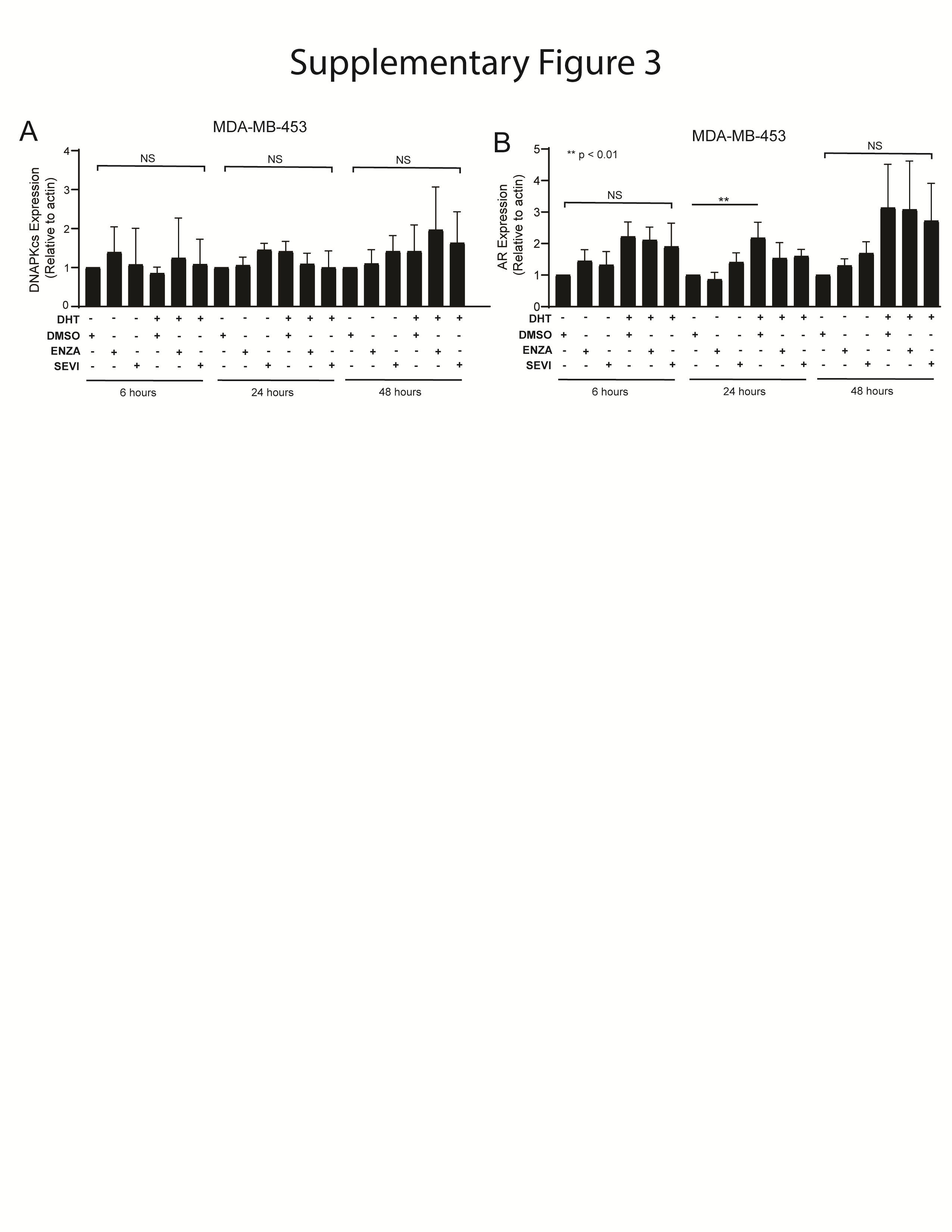 Supplementary Figure 3: Quantification of DNAPKcs and AR Protein Expression in MDA-MB-453 cellsQuantification of immunoblots for (A) DNAPKcs and (B) AR expression in MDA-MB-453 cells. (NS = p is not significant, ** = p < 0.01).Supplementary Methods: Table 1: qPCR primersTable 2: Plating Densities for Clonogenic Survival AssaysXRCC2_AROR1_F1GCCTGAACAATGGAGATAAAAGAGXRCC2_AROR1_R1TGCCTCAGGGAACAAATAAGACXRCC2_AROR2_F1AGCCAAAACACTCCCTCAAGXRCC2_AROR2_R1CTCAAGTCATCTTCCCACCTCXRCC3_AROR1_F1GCCAGCGTTTTGTTAACCTGXRCC3_AROR1_R1GGATTTGGATCTACTGGACCTGPKRDC_AROR1_F1GCATCGCTAGGGAACAAGGPKRDC_AROR1_R1CTGCGATAAACATCTTGACAGAGPKRDC_AROR2_F1AAGGTGTCACTTCCTGTTCACPKRDC_AROR2_R1TGAGCTATGCTGATTTTACCTAGGAR ForwardCAGTGGATGGGCTGAAAAATAR ReverseGGAGCTTGGTGAGCTGGTAGAQP3 ForwardCCGTGACCTTTGCCATGTGCTTAQP3 ReverseTTGTCGGCGAAGTGCCAGATTGSEC14L2 ForwardCCTGAAGACCAAGATGGGAGAGSEC14L2 ReverseGCTGTAGGTGTTGTCAAACCGCMDA-MB-453ACC-422SUM-185SUM-159MDA-MB-231MCF-70 Gy2505003001502505000 Gy50010003001502505002 Gy1000100060030050010002 Gy2000200060030050010004 Gy200010,0001200300100050004 Gy400020,0001200300100050006 Gy250020,0004500450250010,0006 Gy500050,0004500450250010,0008 Gy5000500012,5008 Gy8000500012,500